附件：绍兴职业技术学院学生网上评教操作说明登陆教务系统网页地址：jw.sxvtc.cn用户：学号  密码：默认为身份证号码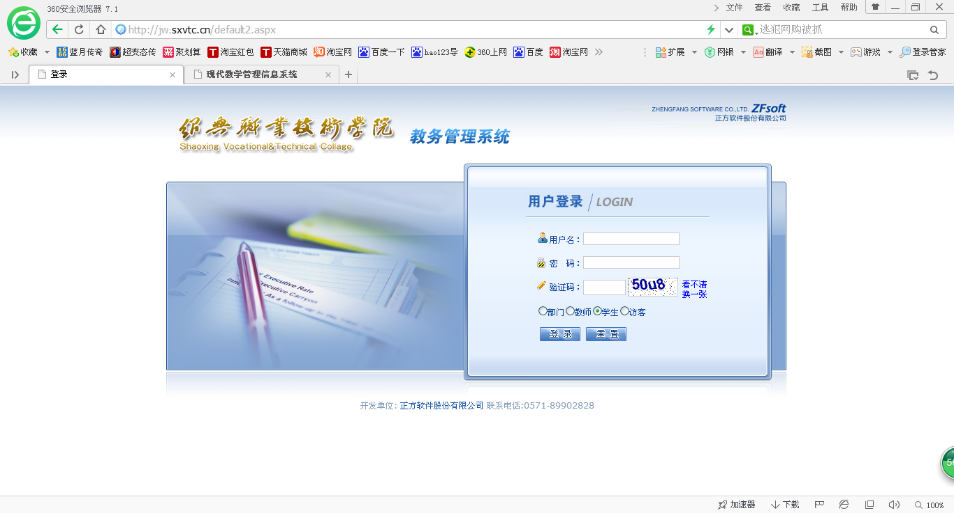 评教将鼠标移至导航栏“教学质量评价”点击课程如图所示：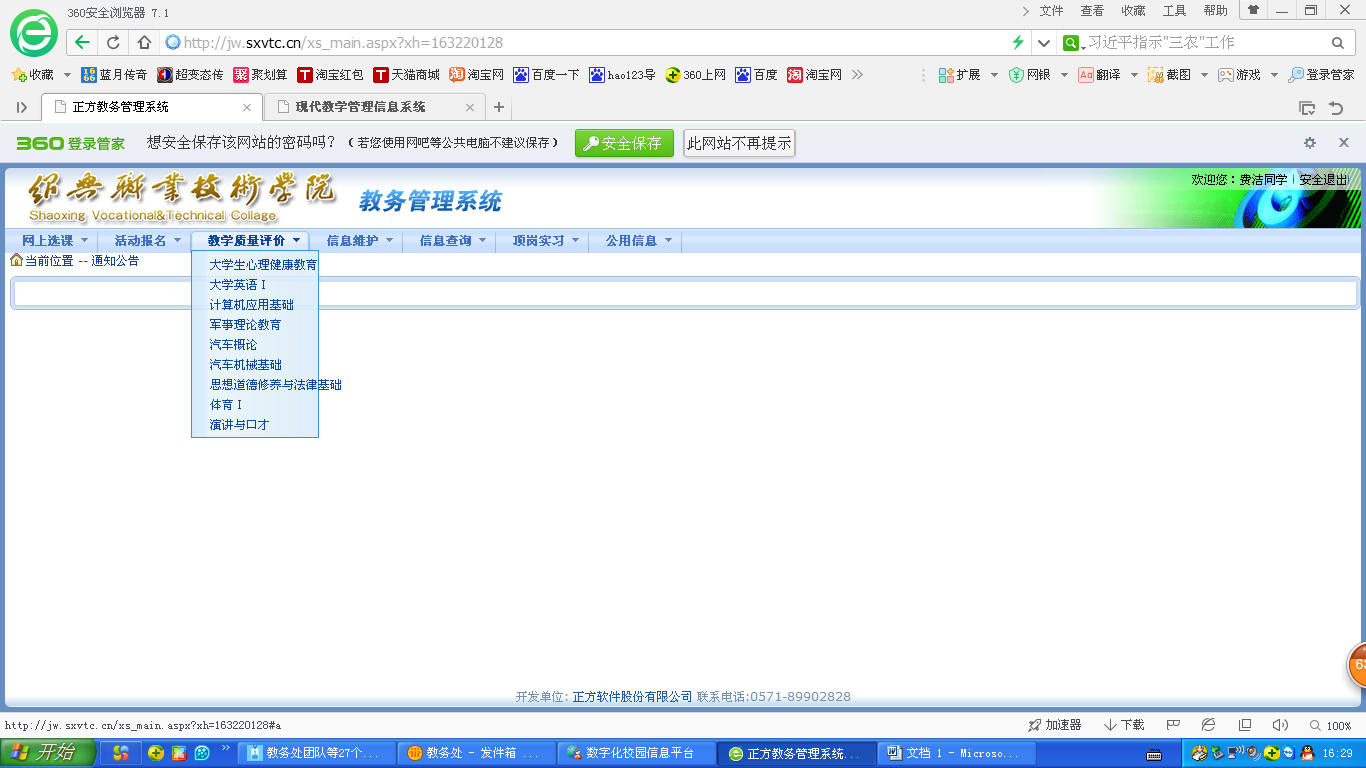 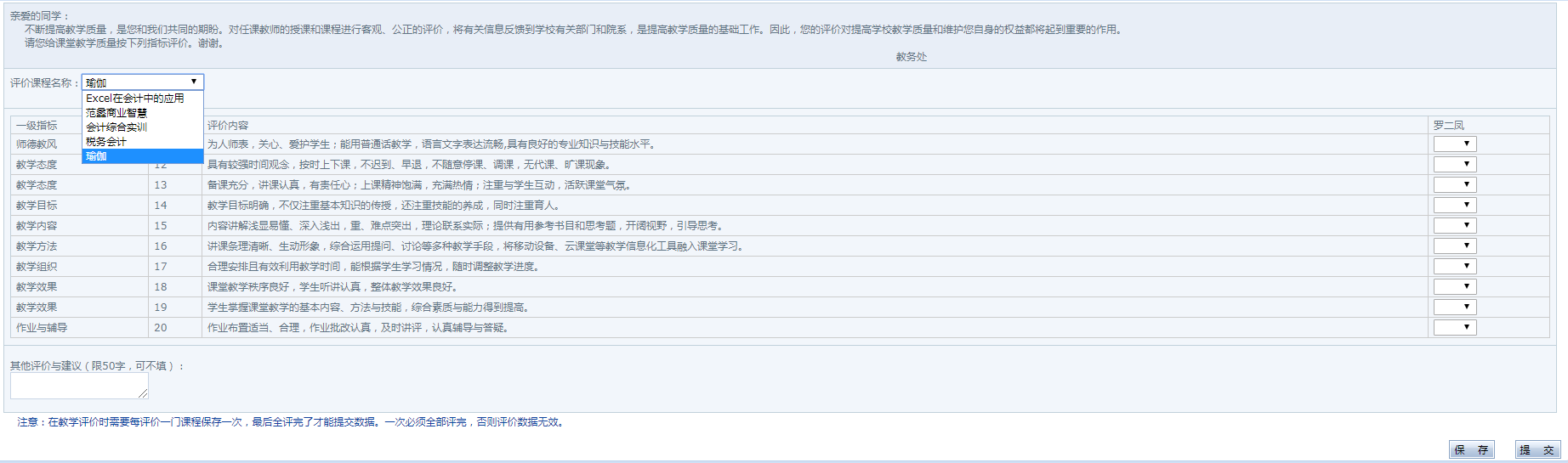 教学评价时，每一门课程评价结束需保存一次，全部课程评价结束才能点击“提交”按钮提交数据。一次必须全部评完，否则评价数据无效。